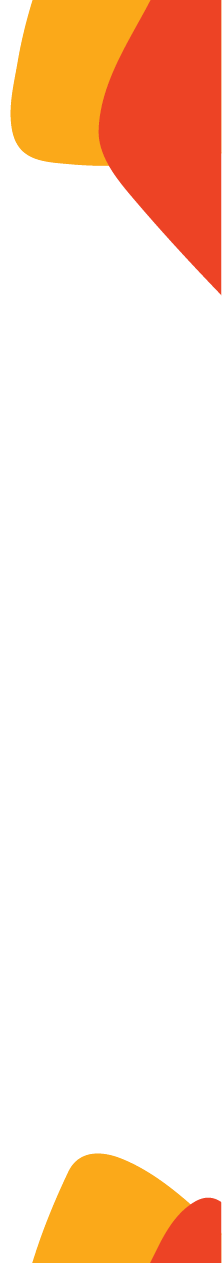 Build Disability Confidence in your organisation with our eLearnsOur eLearns are the perfect way to learn to become disability confident and embed these skills across your business. There are 11 Modules, which we have broken down into four sets based on different content and areas of your business:Disability Confident Workforces (Base)These are our foundational modules. They are about introducing disability and what it means to be accessible and inclusive. These modules are the stepping stones towards becoming Disability Confident. Contains modules 1 through 4.Disability Confident Recruitment (Specialty)Building on knowledge already gained in the Workforces module, Disability Confident Recruitment helps to identify and remove common barriers people with disability face through the recruitment process, giving your team the confidence to recruit from the entire talent pool. Contains modules 5 through 7.Disability Confident Management (Specialty)These modules are perfect for people managers or emerging leaders. Learn about workplace adjustments, how to address concerns, and act inclusively when managing with a person with disability. Feel empowered to support individuals in your team to have equitable opportunities and develop a fulfilling career. Contains modules 6 through 8.Inclusive Customer Experiences (Specialty)It’s important to provide an inclusive and accessible experience for all customer interactions. Learn the benefits and barriers that can impact purchasing and customer service for people with disability. Contains modules 9 through 11.How to purchaseThere are two ways you can access our eLearns depending on your organisations needs.SCORM filesThis is an option to purchase the source files and load them onto your own learning platform. You also manage who has access to which sections of training internally. This is a more efficient approach for large organisations who already have the capability to host the files.Individual loginsAccess the eLearns on our hosting platform with individual logins for people in your business. This is the best option if you are a small organisation and /or not wanting to manage the technology. The costs are based on a per person usage, and provide access for 12 months from purchase.eLearn SCORM PackagesDisability Confident Workforces OnlyThis package includes the Disability Confident Workforces modules only. These eLearns will assist employers to be disability confident every day at work.Specialty PackageThis package includes the Disability Confident Workforce eLearns and one set of specialty modules (Disability Confident Recruitment, Disability Confident Managers, or Inclusive Customer Experiences). These packages are perfect for employers who want to build disability confidence in a particular area of the business.Pick and Choose PackageThis package includes the Disability Confident Workforces and two sets of specialty modules. This package is for organisations who want to develop disability confidence  across multiple areas of their business.Entire PackageDisability Confident Workforces and all three sets of specialty modules, covering managers, recruitment, and customer experience. This package includes all 11 modules and is the most economical way to purchase SCORM files.Additional Specialty BundlesThis is for any specialty set purchased outside of a package, provided you havealready purchased the disability Confident Workforces.DCR Program Participant DealOrganisations participating in the Disability Confident Recruiters Program are able to access the Disability Confident Recruitment modules of our eLearns at a special price. Ask your Relationship Manager for more details if this applies to you.PricingDisability Confident Workforces Only - $25,000 + GST Specialty package - Base + Any 1 Specialty - $45,000 + GSTPick and choose package - Base + 2 Specialties - $65,000 + GST Entire package - Base + All 3 Specialties - $60,000 + GSTAdditional Specialty Bundles (Purchased after initial transaction) $20,000 + GSTIndividual Module $12,500 + GSTReady to learn?Contact your Relationship Manager to get started today. They are also availableto answer any questions you may have.eLearn Individual Log-In PackagesDisability Confident Workforce OnlyThis package includes the Disability Confident Workforce set only. These eLearns will assist employers to be disability confident every day at work.Specialty PackageThis package includes the Disability Confident Workforce eLearns and one set of specialty modules (Disability Confident Recruitment, Disability Confident Managers, or Inclusive Customer Experiences). These packages are perfect for members who want to build disability confidence in a particular area of the business.DCR Program Participant DealMembers participating in the Disability Confident Recruiters Program are able to access the Disability Confident Recruitment Modules of our eLearns at a special price. Ask your Relationship Manager for more details if this applies to you.Entire PackageDisability Confident Workforce and all three sets of specialty modules, covering managers, recruitment, and customer experience. This package includes all 11 modules and is the most economical way to access eLearns.Member PricingDisability Confident Workforce Only - $100/pp +GST Specialty package - Base + Any 1 Specialty - $125/pp + GST Entire package - Base + All 3 Specialties - $175/pp + GSTNon-Member PricingDisability Confident Workforce Only - $125/pp +GST Specialty package - Base + Any 1 Specialty - $200/pp + GST Entire package - Base + All 3 Specialties - $500/pp + GSTReady to learn?Contact your Relationship Manager to get started today. They are also availableto answer any questions you may have.